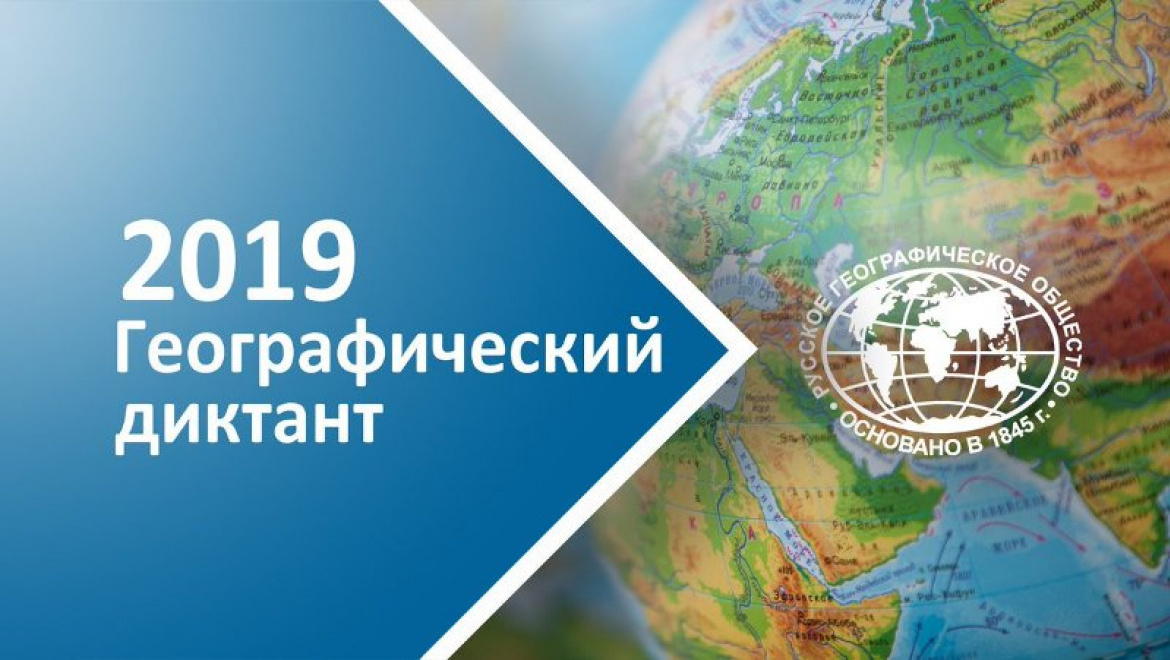    27 октября 2019 года в 12.00 по местному времени в России и за рубежом в пятый раз прошел  Географический диктант. Учащиеся нашей  школы (Ищук И, Брюзгин Д., Чуйко В. ) тоже приняли  участие в масштабной международной  просветительской  акции, инициатором которой является Председатель Попечительского Совета Общества, Президент Российской Федерации Владимир Путин. Географический диктант  давно стал традиционным событием для всех людей, неравнодушных к романтике географических открытий, исследований и путешествий. Людей, примером для которых служат героические личности первооткрывателей, чей неподдельный интерес вызывают удивительные закономерности и взаимосвязи в природе, кто серьезно задумывается над решением вызовов и задач, поставленных перед современным обществом.                                                                 Учитель географии Столярова М.К.